cash sales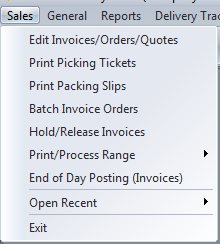 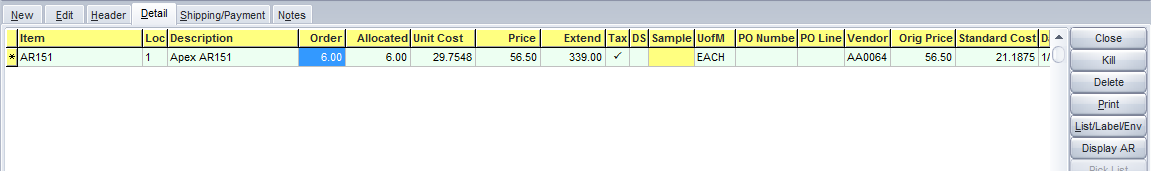 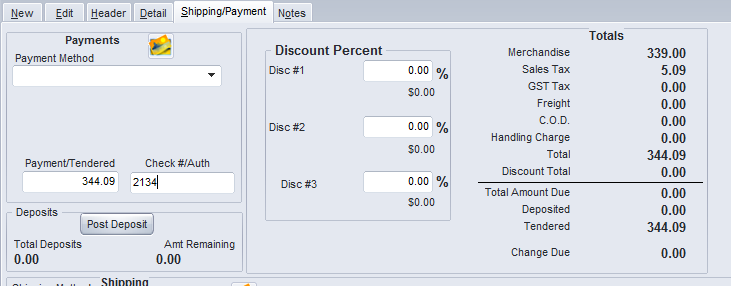 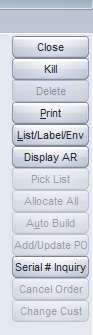 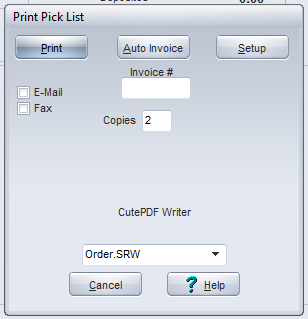 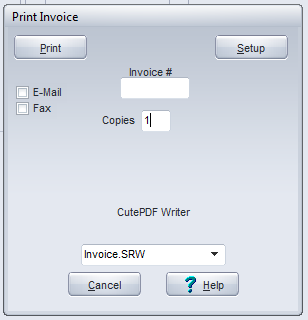 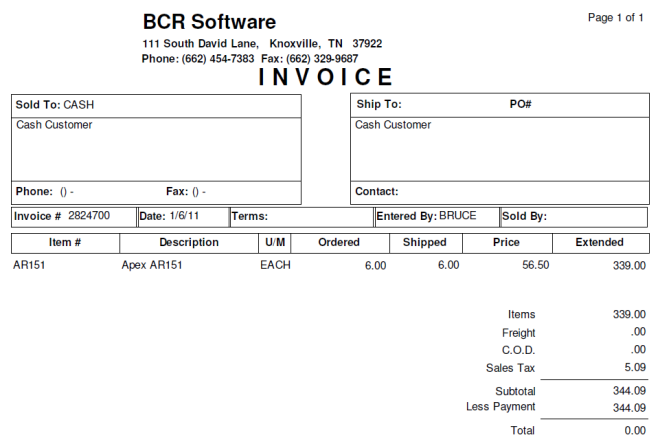 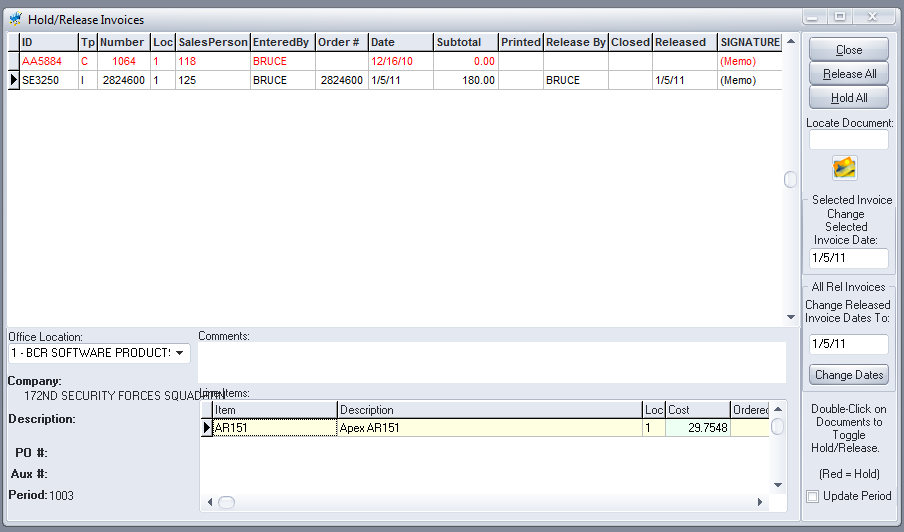 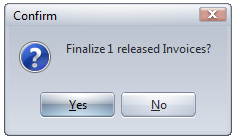 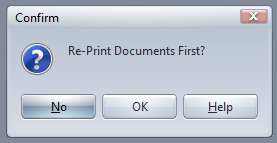 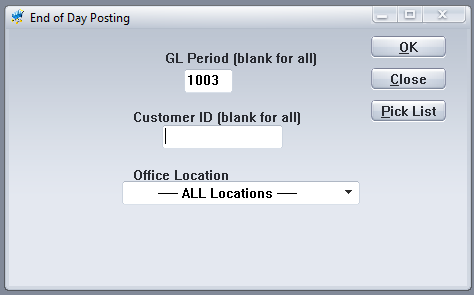 